                                                                                                                                                                                                       О Т К Р Ы Т О Е    А К Ц И О Н Е Р Н О Е     О Б Щ Е С Т В О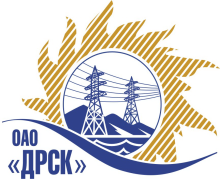 Открытое акционерное общество«Дальневосточная распределительная сетевая  компания»ПРОТОКОЛ ВЫБОРА ПОБЕДИТЕЛЯПРЕДМЕТ ЗАКУПКИ: право заключения Договора на выполнение работ: «Оснащение быстродействующими защитами транзитов 110 кВ (ЦП 2.3)» для нужд филиала ОАО «ДРСК» «Амурские электрические сети»..Закупка проводится согласно ГКПЗ 2014г. года, раздела  2.2.1 «Услуги ТПиР» № 1487 на основании указания ОАО «ДРСК» от  06.03.2014 г. № 50.Плановая стоимость закупки: 2 387 000,00  руб. без НДС.      ПРИСУТСТВОВАЛИ: постоянно действующая Закупочная комиссия 2-го уровня.ВОПРОСЫ, ВЫНОСИМЫЕ НА РАССМОТРЕНИЕ ЗАКУПОЧНОЙ КОМИССИИ: О ранжировке предложений после проведения переторжки. Выбор победителя закупки.РАССМАТРИВАЕМЫЕ ДОКУМЕНТЫ:Протокол рассмотрения от    .04.2014г. № 197/УТПиР-РПротокол переторжки от 07.04.2014 № 197/УТПиР-П.ВОПРОС 1 «О ранжировке предложений после проведения переторжки»ОТМЕТИЛИ:В соответствии с критериями и процедурами оценки, изложенными в документации о закупке, после проведения переторжки предлагается ранжировать предложения следующим образом:ВОПРОС 2 «Выбор победителя закупки»ОТМЕТИЛИ:На основании вышеприведенной ранжировки предложений Участников закупки предлагается признать Победителем открытого запроса предложений на право заключения договора на выполнение работ: «Оснащение быстродействующими защитами транзитов 110 кВ (ЦП 2.3)» для нужд филиала ОАО «ДРСК» «Амурские электрические сети» Участника занявшего первое место: ООО "НЭМК" (664050, Иркутская обл., пр-кт Маршала Жукова, 15/5, оф. 9) Цена: 2 363 130,00 руб. (цена без НДС). (2 788 493,40 рублей с учетом НДС). Срок выполнения работ: с 01 сентября по 30 сентября 2014г. Условия оплаты: Без аванса. Текущие платежи выплачиваются Заказчиком (ежемесячно или за этап)  в течение 30 (тридцати) календарных  дней с момента подписания актов  выполненных работ обеими сторонами. Гарантия на выполнение работ: 5 лет. Предложение действительно до 30 декабря 2014г.РЕШИЛИ:Утвердить ранжировку предложений Участников после проведения переторжки.1 место: ООО "НЭМК"  г. Иркутск;2 место: ОАО "Гидроэлектромонтаж" г. Благовещенск.Признать Победителем открытого запроса предложений на право заключения договора на выполнение работ: «Оснащение быстродействующими защитами транзитов 110 кВ (ЦП 2.3)» для нужд филиала ОАО «ДРСК» «Амурские электрические сети» Участника занявшего первое место: ООО "НЭМК" (664050, Иркутская обл., пр-кт Маршала Жукова, 15/5, оф. 9) Цена: 2 363 130,00 руб. (цена без НДС). (2 788 493,40 рублей с учетом НДС). Срок выполнения работ: с 01 сентября по 30 сентября 2014г. Условия оплаты: Без аванса. Текущие платежи выплачиваются Заказчиком (ежемесячно или за этап)  в течение 30 (тридцати) календарных  дней с момента подписания актов  выполненных работ обеими сторонами. Гарантия на выполнение работ: 5 лет. Предложение действительно до 30 декабря 2014г.ДАЛЬНЕВОСТОЧНАЯ РАСПРЕДЕЛИТЕЛЬНАЯ СЕТЕВАЯ КОМПАНИЯУл.Шевченко, 28,   г.Благовещенск,  675000,     РоссияТел: (4162) 397-359; Тел/факс (4162) 397-200, 397-436Телетайп    154147 «МАРС»;         E-mail: doc@drsk.ruОКПО 78900638,    ОГРН  1052800111308,   ИНН/КПП  2801108200/280150001№ 197/УТПиР-ВПг. Благовещенск                 .04.2014 г.Место в ранжировкеНаименование и адрес участникаЦена до переторжкиЦена и иные существенные условия после переторжки1 местоООО "НЭМК" (664050, Иркутская обл., пр-кт Маршала Жукова, 15/5, оф. 9)Цена: 2 363 130,00 руб. (цена без НДС)(2 788 493,40 рублей с учетом НДС).Цена: 2 363 130,00 руб. (цена без НДС)(2 788 493,40 рублей с учетом НДС).Срок выполнения работ: с 01 сентября по 30 сентября 2014г.Условия оплаты: Без аванса. Текущие платежи выплачиваются Заказчиком (ежемесячно или за этап)  в течение 30 (тридцати) календарных  дней с момента подписания актов  выполненных работ обеими сторонами.Гарантия на выполнение работ: 5 лет.Предложение действительно до 30 декабря 2014г.2 местоОАО "Гидроэлектромонтаж" (Россия, 675000, Амурская область, г. Благовещенск, ул. Пионерская, 204)Цена: 2 383 028,00 руб. (цена без НДС)(2 811 973,04 рублей с учетом НДС).Цена: 2 383 028,00 руб. (цена без НДС)(2 811 973,04 рублей с учетом НДС).Срок выполнения работ: с 01 сентября по 30 сентября 2014г.Условия оплаты: Без аванса. Текущие платежи выплачиваются Заказчиком (ежемесячно или за этап)  в течение 30 (тридцати) календарных  дней с момента подписания актов  выполненных работ обеими сторонами.Гарантия на выполнение работ: 24 месяца. Гарантия на материалы и оборудование 36 месяцев..Предложение действительно до 24 мая 2014г.